NC – Bavallen – VOSS  -  1. og 2. mars – 14.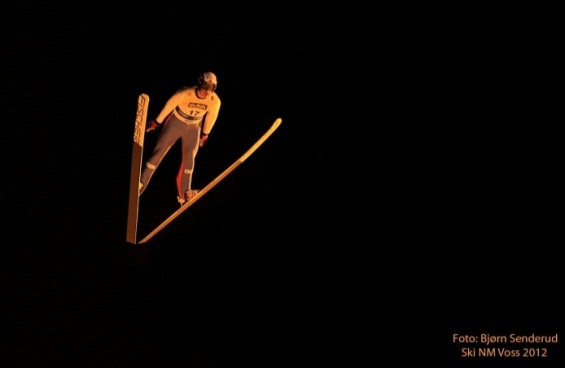 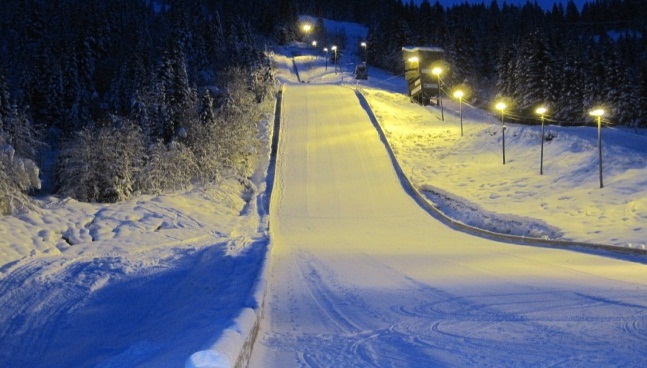  NC –  – 121. VESTLANDSKE SKISTEMNA.BAVALLEN –  HS 105 m - BAKKERKORD : JAN SCHMID, 107,5 ( 2012)PRØVEOMGANG BEGGE DAGAR KL 09.30 . START RENN KL 10.10PÅMELDING VIA SPORTSADM. STARTKONTIGENT TIL:  VESTLANDSKE SKISTEMNE : 3480.20.13770FRI TRENING FREDAG KL 16.00 – 18.00 – TEAM/KRETSVIS:  HEIS / TREKK KR 100,- PR LØPAR.ORIENTERINGMØTE VED ARENAHUSET KL 18.00 - RETT ETTER TRENINGAOVERNATTING: WWW.VISITVOSS.NO  BESTILL OVERNATTING SNARAST RENNKONTOR –ARENAHUS VED SLETTA – OPE KL 09.00LANGRENN I VOSS SKI OG TURSENTER KL 14.00 BEGGE DAGAR – NM LØYPA FÅ 2012.PREMIEUTDELING PÅ LANGRENNSARENAEN RETT ETTER RENNSLUTT IDRETTSLAGA PÅ VOSS YNSKJER ALLE VELKOMNE TIL NC HELG – GOD PREMIERING. RENNLEIAR : MAGNE SØRESTRAND: 90419991 – E-POST : skilaupar@gmail.com               Arr: Idrlaga på Voss.                 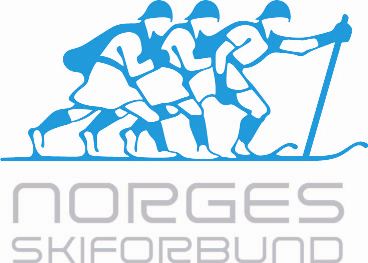   lengste hopp –prøveomgang NM komb - 108 m.NC – BAVALLEN – VOSS 23.03 OG 24.03 0G 120 ÅRS JUBILEUM FOR VESTLANDSKE SKISTEMNE ! VELKOMNE TIL BAVALLEN.DÅ DET DENNE HELGA ER VOSSAJAZZ – ER DET FLOTT OM DE BESTILLER OVERNATTING SÅ SNART SOM MOGELEG!PARK HOTELL ER FULLT! ME ANBEFALAR AT DE PRØVER :Voss vandrarheim : tlf  nr: 56512017Bavallstunet: 56511310Bavallslia appartement : 56510650Fleischer hotell: Booking: 56520505Vossestølen hotell – 25 km frå bakken: 56529999Eller gå inn på Visitvoss.no – turist info.PS. Laurdag kveld vert det sannsoger – underhald – smalahove - 120års jubileumsmarkering for Vestlandske – skistemne!Formell invitasjon kjem jan/ feb.Mvh. NC – Vestlandske V/ Magne Sørestrand mobil 90419991.  lengste hopp –prøveomgang NM komb - 108 m.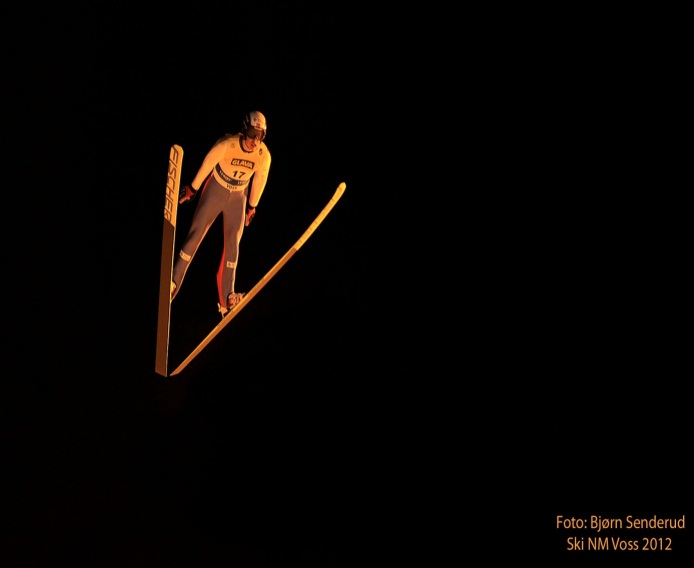 NC – BAVALLEN – VOSS 23.03 OG 24.03 0G 120 ÅRS JUBILEUM FOR VESTLANDSKE SKISTEMNE ! VELKOMNE TIL BAVALLEN.DÅ DET DENNE HELGA ER VOSSAJAZZ – ER DET FLOTT OM DE BESTILLER OVERNATTING SÅ SNART SOM MOGELEG!PARK HOTELL ER FULLT! ME ANBEFALAR AT DE PRØVER :Voss vandrarheim : tlf  nr: 56512017Bavallstunet: 56511310Bavallslia appartement : 56510650Fleischer hotell: Booking: 56520505Vossestølen hotell – 25 km frå bakken: 56529999Eller gå inn på Visitvoss.no – turist info.PS. Laurdag kveld vert det sannsoger – underhald – smalahove - 120års jubileumsmarkering for Vestlandske – skistemne!Formell invitasjon kjem jan/ feb.Mvh. NC – Vestlandske V/ Magne Sørestrand mobil 90419991.  lengste hopp –prøveomgang NM komb - 108 m.NC – BAVALLEN – VOSS 23.03 OG 24.03 0G 120 ÅRS JUBILEUM FOR VESTLANDSKE SKISTEMNE ! VELKOMNE TIL BAVALLEN.DÅ DET DENNE HELGA ER VOSSAJAZZ – ER DET FLOTT OM DE BESTILLER OVERNATTING SÅ SNART SOM MOGELEG!PARK HOTELL ER FULLT! ME ANBEFALAR AT DE PRØVER :Voss vandrarheim : tlf  nr: 56512017Bavallstunet: 56511310Bavallslia appartement : 56510650Fleischer hotell: Booking: 56520505Vossestølen hotell – 25 km frå bakken: 56529999Eller gå inn på Visitvoss.no – turist info.PS. Laurdag kveld vert det sannsoger – underhald – smalahove - 120års jubileumsmarkering for Vestlandske – skistemne!Formell invitasjon kjem jan/ feb.Mvh. NC – Vestlandske V/ Magne Sørestrand mobil 90419991.